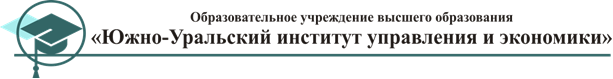  РАБОЧАЯ ПРОГРАММА дисциплиныЭКОНОМИКА ОРГАНИЗАЦИИ (ПРЕДПРИЯТИЯ)Специальность38.05.01 «Экономическая безопасность»Направленность образовательной программы (профиль)Экономико-правовое обеспечение экономической безопасностиАвтор: к.э.н., Постников Евгений АнатольевичЧелябинск2017Экономика организации (предприятия): Рабочая программа дисциплины / Е.А. Постников.  – Челябинск: ОУ ВО «Южно-Уральский институт управления и экономики», 2017. – 52 с.Экономика организации (предприятия): Рабочая программа дисциплины по направлению 38.05.01 «Экономическая безопасность» является единой для всех форм обучения. Программа составлена в соответствии с требованиями ФГОС ВО с учетом рекомендаций и ОП ВО по направлению и профилю подготовки.Автор: Е.А. Постников, к.э.н., доцент© Издательство ОУ ВО «Южно-Уральский институт управления и экономики», 2017ОГЛАВЛЕНИЕI ВВедениеРабочая программа дисциплины «Экономика организации (предприятия)» предназначена для реализации Федерального государственного образовательного стандарта высшего образования (далее ФГОС ВО) по направлению 38.05.01 «Экономическая безопасность» и является единой для всех форм и сроков обучения.Указание места дисциплины в структуре образовательной программыДисциплина «Экономика организации (предприятия)» относится к Блоку Б1 (Дисциплины (модули) базовой части (Б1.Б.17)).2  Перечень планируемых результатов обучения по дисциплине, соотнесенных с планируемыми результатами освоения образовательной программыТаблица 1 − Перечень планируемых результатов обучения по дисциплинеII ТЕМАТИЧЕСКОЕ ПЛАНИРОВАНИЕ1 Объем дисциплины и виды учебной работыСРОК ОБУЧЕНИЯ: 5 летФОРМА ОБУЧЕНИЯ: очнаяIII СОДЕРЖАНИЕ дисциплины3.1 Разделы дисциплины и виды занятийСРОК ОБУЧЕНИЯ: 5 летФОРМА ОБУЧЕНИЯ: очная3.2 Содержание дисциплины, структурированное по темамТема 1 Предприятие как субъект и объект предпринимательской деятельности (ПК-1)Содержание темы:Понятие предприятия, его цели, задачи и мотивы деятельности. Предприятие как основное звено экономики и многоцелевая система отношений производства и обмена товаров и услуг. Предприятие как единство технологической, экономической, социальной и организационной систем, их характеристика. Основные направления организации современного предприятия. Порядок создания нового предприятия.Разновидности, типы предприятий.Проблемы предпринимательской деятельности. Факторы определения своей хозяйственной ниши. Особенности решения о специализации своего предприятия, выбора формы предпринимательства, формирования производственной базы, привлечения финансовых средств.Понятие и последствия конкуренции. Понятия монополии, монопсонии, олигополии, олигопсонии.Понятие предпринимательства. Важнейшие черты предпринимательства. Экономические, социальные, правовые условия формирования предпринимательства.Тема 2. Нормативные акты, регламентирующие деятельность предприятий (ПК-1)Содержание темы:Нормативные акты, регулирующие деятельность предприятий: законы, акты федеральных органов государственного управления, акты федеральных органов исполнительной власти, акты исполнительных органов субъектов Российской Федерации.Виды отношений, регулируемые нормативными актами.Конституция Российской Федерации. Гражданское право.Уголовная ответственность. Административная ответственность. Налоговая ответственность. Гражданско-правовая ответственность. Материальная ответственность. Нормативные акты, регулирующие ответственность за нарушение законодательства.Тема 3. Среда функционирования предприятия (ПК-1)Содержание темы:Понятие внутренней среды предприятия. Составляющие внутренней среды предприятия. Производственно-технические факторы. Социальная составляющая. Экономическая составляющая. Информационная составляющая. Маркетинг. Деловые отношения и поведение сотрудников.Понятие внешней среды предприятия. Составляющие внешней среды предприятия. Экономические, политические, правовые, научно-технические, коммуникационные, природно-климатические факторы.Понятие внешней деловой среды предприятия. Составляющие внешней деловой среды предприятия. Поставщики, конкуренты, потребители, инфраструктура, государственные и муниципальные предприятия, международный сектор.Тема 4. Конкурентоспособность продукции предприятия (ПК-2)Содержание темы:Слабые стороны российских товаропроизводителей в международной конкуренции. Конкурентоспособность продукции. Качество продукции как важнейший составляющий элемент конкурентоспособности. Конкурентное преимущество продукции. Направления повышения конкурентоспособности. Условие конкурентоспособности. Этапы оценки конкурентоспособности продукции. Ценовая и неценовая конкуренция. Ценовые факторы: использование на предприятии новейших технологий, своевременное обновление основных фондов, снижение ресурсоемкости производимой продукции, комплексная механизация и автоматизация производства, снижение расходов за счет организации логистики, снижение расходов в процессе эксплуатации продукции. Неценовые факторы: послепродажное обслуживание, обеспечение качества продукции, торговая марка, реклама, организация каналов сбыта продукции, новизна продукции.Тема 5. Виды и формы предпринимательской деятельности (ПК-2)Содержание темы:Классификация предпринимательской деятельности по виду или назначению, формам собственности, числу собственников, организационно-правовым формам, организационно-экономическим формам.Содержание производственного предпринимательства. Этапы осуществления производственного предпринимательства. Расчет потребности в финансовых средствах. Результативность производственной деятельности.Содержание коммерческого предпринимательства. Товарная биржа. Операции и сделки по купле-продаже. Маркетинговый анализ рынка. Бизнес-план и укрупненный координационный план действий.Содержание финансового предпринимательства. Коммерческий банк. Фондовая биржа.Содержание консультативного предпринимательства. Консультант. Менеджмент-консалтинг и его этапы. Экспертное консультирование. Процессное консультирование. Обучающее консультирование.Тема 6. Малые предприятия и их развитие (ПК-2)Содержание темы:Хозяйственные товарищества: полное товарищество, товарищество на вере (коммандитное). Хозяйственные общества: общества с ограниченной ответственностью, общества с дополнительной ответственностью, акционерные общества (открытые, закрытые), дочернее общество, зависимое хозяйственное общество. Производственный кооператив (артель). Унитарное предприятие (государственное, муниципальное).Концерны, ассоциации, консорциумы, синдикаты, картели (квотовый, региональный, специализации, экспортный структурных кризисов), корпорации, тресты, финансово-промышленные группы (ФПГ), холдинги.Понятие франчайзинга. Преимущества и недостатки франчайзинга. Факторы, создающие предпосылки для стремительного роста франшизных систем.Основные проблемы малого предпринимательства: кредитование, информационное обслуживание, подготовка кадров, обеспечение малых предприятий госзаказом (если возникает такая необходимость), предоставление особых льгот предприятиям, создаваемым в отсталых областях со слабо развитой промышленностью, и др.Тема 7. Основные фонды предприятия (ОПК-1)Содержание темы:Понятие основных производственных фондов. Характеристика основных производственных фондов. Особенности основных производственных фондов.Классификация основных производственных фондов. Виды оценок основных фондов: первоначальная стоимость, восстановительная стоимость, остаточная стоимость, ликвидационная стоимость, среднегодовая стоимость основных фондов.Физический износ: полный и частичный. Физический износ: по объему работ и по сроку службы. Моральный износ первой и второй формы. Понятие амортизации. Норма амортизации. Амортизационные отчисления. Способы расчета амортизационных отчислений: линейный способ, способ понижения остатка, способ списания стоимости по сумме числа лет полезного использования, способ списания стоимости пропорционально объему произведенной продукции (работ и услуг).Коэффициенты обновления, выбытия, прироста, износа, годности.Показатели экстенсивного использования: коэффициент экстенсивного использования оборудования, коэффициент сменности работы оборудования, коэффициент загрузки оборудования, коэффициент сменного режима времени работы оборудования. Коэффициент интенсивного использования оборудования. Коэффициент интегрального использования оборудования. Фондоотдача, фондоёмкость продукции, фондорентабельность, фондовооруженность труда.Тема 8. Оборотные фонды предприятия (ПК-3)Содержание темы:Понятие оборотных средств. Оборотные производственные фонды: производственные запасы, незавершенное производство и полуфабрикаты собственного изготовления, расходы будущих периодов. Фонды обращения. Структура оборотных средств. Собственные и заемные оборотные средства.Общий расход материальных ресурсов. Материалоемкость. Показатели уровня полезного использования материальных ресурсов. Относительная металлоемкость машины. Коэффициент использования металла. Уровень отходов. Отношение теоретического расхода материалов к фактическому.Понятие нормирования оборотных средств. Принципы нормирования оборотных средств. Норматив оборотных средств. Методы нормирования оборотных средств: метод прямого счета, аналитический метод. Нормирование оборотных средств в производственных запасах, в незавершенном производстве, коэффициент нарастания затрат. Нормирование оборотных средств в расходах будущих периодов, в готовых изделиях на складе. Определение совокупного норматива оборотных средств.Коэффициент оборачиваемости. Коэффициент загрузки. Длительность одного оборота. Абсолютное высвобождение. Относительное высвобождение. Ускорение оборачиваемости оборотных средств.Раздел 9. Персонал и оплата труда на предприятии (ПК-3)Содержание темы:Персонал предприятия. Категории персонала предприятия: работники управления, «белые воротнички», «синие воротнички» и «серые воротнички».Потребность в персонале. Особенности определения потребности в персонале. Планирование численности основных рабочих: явочное число основных рабочих, среднесписочное число рабочих. Коэффициент среднесписочного состава.Понятие управления персоналом. Основные цели управления персоналом. Основные принципы использования персонала фирмы. Кадровая политика.Производительность труда. Выработка в натуральном, стоимостном выражении и в нормированном рабочем времени. Трудоемкость Технологическая, Производственная, обслуживания производства, управления производством, полная трудоёмкость.Мотивация труда: прямая, властная, стимулирование. Рычаги мотивации: потребности, стимул, мотив. Основные формы стимулирования работников предприятия.Понятие заработной платы. Формы и системы оплаты труда.Тема 10. Финансы предприятия (ПК-3)Содержание темы:Финансы предприятия. Финансовый механизм. Финансовые отношения, рычаги, методы. Организационная структура управления финансами. Правовое и информационное обеспечение финансового управления.Финансовые ресурсы. Собственные источники, фонды предприятия, добавочный капитал. Бюджетные источники: субвенции и субсидии. Заемные источники финансирования. Ликвидность предприятий.Доходы организации, виды доходов. Расходы организации, виды расходов. Себестоимость продукции. Статьи калькуляции. Постоянные и переменные издержки. Расчет точки безубыточности. Направления снижения себестоимости продукции. Процент снижения себестоимости.Выручка от реализации. Оптовая цена изготовителя. Отпускная цена. Оптовые цены закупки. Розничная цен. Наценка, тарифы. Система скидок.Понятие прибыли. Балансовая прибыль: прибыль от продаж, результат от операций с имуществом и финансовой деятельности, результат от внереализационных операций. Рентабельность продаж, рентабельность продукции. Чистая прибыль.Налоги и налогообложение. Федеральные налоги: налог на добавленную стоимость (НДС), акцизы, налог на доходы физических лиц (НДФЛ), налог на прибыль, государственная пошлина. Региональный налог: налог на имущество организаций.Понятие финансовой отчетности. Бухгалтерский баланс: ликвидность активов, внеоборотные и оборотные активы, пассивы. Отчет о прибылях и убытках. Отчет об изменениях капитала. Отчет о движении денежных средств. Приложения к бухгалтерскому балансу. Отчет о целевом использовании полученных средств. Пояснительная записка и заключение независимого аудитора.Формы безналичных расчетов. Платежное поручение. Платежное требование-поручение. Чек. Аккредитив. Вексель: простой и  переводной. Индоссамент, индоссант, индоссация.Основные стратегические цели предприятия. Основные задачи планирования финансов. Система финансового планирования. Тема 11. Логистика на предприятии (ОПК-1)Содержание темы:Понятие логистики. Основные функции логистики. Цель и задачи логистики. Принципы построения логистических систем: системный подход, принцип общих затрат, принцип логистической координации и интеграции, принцип моделирования и информационно-компьютерной поддержки, принцип разработки необходимого комплекса микрологистических подсистем, принцип всеобщего управления качеством, принцип устойчивости и адаптивности. Логистическая цепь. Синергетический эффект.Логистическая концепция «точно в срок». Основные черты логистической концепции «точно в срок».Концепция «планирования потребностей/ресурсов». Системы «планирования потребности в материалах/производственного планирования потребности в ресурсах» (MRP I, MRP II) и системы «планирования распределения продукции/ресурсов» (DRP I, DRP II). Основные цели систем MRP.Материальные потоки. Материальный запас. Цель управления запасами. Производственные и товарные запасы. Текущие запасы, подготовительные запасы, гарантийные (страховые) запасы, сезонные запасы, переходящие запасы.Методы управления запасами (АВС-анализ). Правило Парето.Системы управления запасами. Система поставок с фиксированным размером заказа. Формула Уилсона. Система поставок с фиксированным интервалом времени между заказами.Закупочная логистика. Функции логистики в области снабжения. Перспективные методы снабжения.Производственная логистика. Операционный менеджмент. Функции логистики в области производства. Принципы организации производства. Основные современные методы организации производства.Сбытовая логистика (логистика распределения). Цель логистической системы распределения. Функции логистики в области сбыта. Канал распределения. Классификация посредников при распределении товара.Складирование. Понятие склада, функции склада. Основные проблемы эффективного функционирования складского хозяйства.Транспортная логистика. Принципы развития транспортных систем.Информационное обеспечение.Тема 12. Инвестиции и управление проектами (ПК-3)Содержание темы:Понятие и виды инноваций. Технологические инновации, продукт-инновация, процесс-инновация.Понятие инвестиций. Классификация видов инвестиций. Реальные и финансовые инвестиции. Прямые и портфельные инвестиции. Пассивные и активные инвестиции. Государственные, частные, иностранные, совместные инвестиции. Начальные, экстенсивные инвестиции, реинвестиции. Долгосрочные и краткосрочные инвестиции.Формы организации инновационной деятельности. Научные центры и лаборатории в составе корпоративных структур. Временные творческие научные коллективы, центры. Государственные научные центры. Формы технопарковых структур: технопарк, бизнес-инкубатор, технополис, венчурная фирма.Источники финансирования инновационной деятельности. Бюджетные и внебюджетные средства. Лизинг.Показатели эффективности инвестиционного проекта. Понятие и задачи бизнес-плана. Структура бизнес-плана в соответствии со стандартами UNIDO, ЕБРР, Tacis.Метод дисконтирования. Чистая текущая стоимость, рентабельность, срок окупаемости, внутренняя норма рентабельности проекта.IV ПЕРЕЧЕНЬ УЧЕБНО-МЕТОДИЧЕСКОГО ОБЕСПЕЧЕНИЯ САМОСТОЯТЕЛЬНОЙ РАБОТЫ ОБУЧАЮЩИХСЯ ПО ДИСЦИПЛИНЕ4.1 Темы выступленийДля формирования ОПК-1Понятие имущества предприятия; его состав, источники формирования.Понятие и классификация основного фонда.Виды оценок основного фонда.Виды износа основного фонда.Амортизация и ее виды.Линейные и нелинейные методы начисления амортизации.Особенности начисление амортизации на нематериальные активы.Показатели эффективности использования основного фонда.Нормативные документы, касающиеся производственных отделов и служб.Характеристика уставного (складочного) капитала организаций.Характеристика уставного фонда унитарных предприятий.Экономическое значение улучшения использования основных средств.Для формирования ПК-1Понятие предприятия: цели и задачи.Создание и юридическое оформление нового предприятия.Сфера предпринимательства.Виды предприятий в различных сферах и отраслях предпринимательской деятельности.Для формирования ПК-2Организационно-правовые формы предприятий акционерного общества.Унитарные предприятии. Производственные кооперативы.Хозяйственный общества. Товарищества на вере. Полное товарищество.Классификация предприятий.Принципы подразделений предприятия по масштабности производства.Ассоциативные объединения предприятия.Предприятие как единство технической экономикой, социальной и организаторской системы.Факторы, формирующие производственную структуру предприятия.Характеристика разных типов производств.Производственный процесс, его состав, виды и принципы организации.Типы промышленного производства.Организационная структура управления предприятием.Понятие качества продукции и ее конкурентоспособности.Для формирования ПК-3Понятие и классификация оборотных средств.Нормирование оборотных средств.Показатели эффективности оборотных средств.Понятие совокупного норматива и средней величины оборотных средств.Пути ускорения оборачиваемости оборотных средств.Характеристика персонала организации.Категории промышленно-производственного персонала.Характеристика специальности, профессии, квалификации.Производительность труда, ее показатели.Оплата и мотивация труда.Принципы организации оплаты труда.Формы и системы оплаты труда.Виды норм труда.Методы нормирования труда: фотография рабочего времени, хронометраж, метод моментных наблюдений.Факторы изменения производительности труда.Особенности применения тарифных разрядов, ставок, коэффициентов, сеток для различных категорий персонала.Совершенствование системы оплаты труда в условиях перехода в рыночной экономике.Государственное регулирование трудовых отношений на предприятиях.Классификация затрат.Экономические элементы затрат.Статьи калькуляции.Постоянные и переменные затраты.Назначение планирования и учета затрат в калькуляционном разрезе.Издержки зарубежных фирм, понятие общих, средних и предельных издержек.Характеристика разделов производственной программы.Методические основы планирования производственной программы.Производственная мощность, ее виды.Технико-экономическое обоснование производственной программы.Пути улучшения использования обоснования производственной программы.Виды цен.Значение и предпосылки инновационной деятельности предприятия.Инвестиции. Состав и принципы инвестиционной деятельности.Технико-экономическое обоснование эффективности инвестиций проектов.Эффективность в использовании накопительных вложений.Характеристика бизнес-плана.Основные разделы бизнес-плана.Финансовый план бизнес-плана.Показатели эффективности инвестиционного проекта.4.2 Темы докладов с презентациями для текущего контроляДля формирования ПК-1(Тема 3)Цель создания и функционирования предприятияПроизводственные и рыночные связи предприятия. Конкуренция и предприятиеПредпринимательская деятельность предприятияНормативные акты, регламентирующие деятельность предприятийДля формирования ПК-2(Тема 4)Внутренняя среда предпринимательского предприятияВнешняя среда предпринимательского предприятияВнешняя деловая среда предприятия(Тема 5)Понятие конкурентоспособности продукцииФакторы конкурентоспособностиКлассификация предпринимательской деятельностиПроизводственное предпринимательствоКоммерческое, финансовое и консультативное предпринимательство(Тема 6)Организационно-правовые формы малого предпринимательстваОрганизационно-экономические формы предприятийФранчайзинг4.3 Вопросы для самостоятельной работыДля формирования ПК-1Представить организационную структуру управления.Для формирования ПК-2Разработать производственную программу.Раскрыть показатели научно-технического развития предприятия.Разработать бизнес-план.Проанализировать основные структуры управления на зарубежных фирмах.Для формирования ПК-3Изучить нормативные документы, касающиеся производственных отделов и служб. Дать характеристику производственного процесса.4.4. Тематика курсовых работМесто предприятия и его роль в рыночной экономике.Внешняя и внутренняя среда предприятия.Конкурентоспособность предприятия и методы ее оценки.Особенности развития малого предпринимательства в Российской Федерации.Организационно-правовые формы предприятий.Имущество и капитал предприятия.Экономическая сущность и воспроизводство основных фондов. Их состав и классификация.Виды оценки и методы переоценки основных фондов.Износ и амортизация основных фондов.Эффективность использования основных фондов. Показатели, резервы, факторы улучшения их использования.Оборотные фонды и оборотные средства предприятия.Потребность предприятия в оборотных средствах.Показатели эффективного использования оборотных средств.Трудовые ресурсы предприятия.Производительность труда.Заработная плата на предприятии.Производственная структура предприятия.Основные принципы организации производства.Система сбыта продукции.Организационная структура управления предприятием.Производственная программа предприятия.Издержки производства и себестоимость.Ценообразование. Понятие и виды цен.Выручка, доход, прибыль предприятия. Формирование прибыли, ее планирование и распределение.Управление запасами на предприятии.Организация материально-технического обеспечения на предприятии.Государственное, правовое и социально-экономическое регулирование деятельности предприятий.Качество и конкурентоспособность продукции.Планирование на предприятии. Разработка бизнес-плана.Инновации и инвестиции предприятия в современных условиях.V Перечень основной и дополнительной учебной литературы, необходимой для освоения дисциплиныа)	 основная литература (в соответствии с ККО);Володько, О. В. Экономика организации [Электронный ресурс]: учебное пособие / О. В. Володько, Р. Н. Грабар, Т. В. Зглюй. - Минск: Вышэйшая школа, 2012. - 400 с. - 978-985-06-2109-2. Режим доступа: http://www.biblioclub.ru/index.php?page=book&id=143824 (дата обращения 09.12.2013).Экономика организаций (предприятий) [Электронный ресурс]: учебник / М.: Юнити-Дана, 2012. - 611 с. - 5-238-00517-2. Режим доступа: http://www.biblioclub.ru/index.php?page=book&id=118759 (дата обращения 09.12.2013).Экономика организации. Задачи и тесты: учеб. пособие / ред. В. П. Самарина. - М.: Кнорус, 2015. - 200 с.Экономика предприятия: учебник для студ. вузов / ред. В. Я. Горфинкель. - 6-е изд., перераб. и доп. - М.: ЮНИТИ, 2014. - 663 с. - (Золотой фонд российских учебников)б) дополнительная литература (в соответствии с ККО);Вахрушев, В.Д. Экономика отрасли и предприятия (практикум): учебное пособие / В.Д. Вахрушев; Министерство транспорта Российской Федерации, Московская государственная академия водного транспорта. - М.: Альтаир: МГАВТ, 2015. - 229 с.: табл., схем., ил. - Библиогр. в кн.; То же [Электронный ресурс]. - URL: http://biblioclub.ru/index.php?page=book&id=430358 (02.04.2016).Колмыкова Л.И. Фундаментальный анализ финансовых рынков / Л. И. Колмыкова ; Академия биржевой торговли. - 2-е изд. - М.; СПб.; Н. Новгород: Питер, 2009. - 279 с. - (ForexClub Academy).Восколович, Н. А. Экономика, организация и управление общественным сектором [Электронный ресурс]: учебник / Н. А. Восколович, Е. Н. Жильцов, С. Д. Еникеева. - М.: Юнити-Дана, 2012. - 380 с. - 978-5-238-01474-6. Режим доступа: http://www.biblioclub.ru/index.php?page=book&id=118272 (дата обращения 09.12.2013).VI ПЕРЕЧЕНЬ РЕСУРСОВ ИНФОРМАЦИОННО-ТЕЛЕКОММУНИКАЦИОННОЙ СЕТИ «ИНТЕРНЕТ», НЕОБХОДИМЫХ ДЛЯ ОСВОЕНИЯ ДИСЦИПЛИНЫhttp://ek-lit.agava.ru/books.htm Библиотека экономической и деловой литературы – Читальняhttp://eup.kulichki.net/Catalog/All-All.htmhttp://economicus.ru/ Проект института «Экономическая школа»http://www.ecsocman.edu.ru/ Федеральный образовательный портал – Экономика, Социология, Менеджментhttp://econom.nsc.ru/jep/ Виртуальная экономическая библиотекаhttp://dic.academic.ru/searchall.php Словари и энциклопедииhttp://www.vopreco.ru/ Журнал «Вопросы экономики»https://www.coursera.org – Coursera – образовательная платформа, которая предлагает всем желающим онлайн-курсы от ведущих университетов и организаций мира.VII ПЕРЕЧЕНЬ ИНФОРМАЦИОННЫХ ТЕХНОЛОГИЙ, ИСПОЛЬЗУЕМЫХ ПРИ ОСУЩЕСТВЛЕНИИ ОБРАЗОВАТЕЛЬНОГО ПРОЦЕССА ПО ДИСЦИПЛИНЕ, ВКЛЮЧАЯ ПЕРЕЧЕНЬ ПРОГРАММНОГО ОБЕСПЕЧЕНИЯ И ИНФОРМАЦИОННЫХ СПРАВОЧНЫХ СИСТЕМПри осуществлении образовательного процесса по дисциплине «Экономика предприятия» широко используются информационные технологии такие как:чтение лекций с использованием слайд-презентаций, презентации докладов обучающихся с использованием слайдов,использование информационных (справочных) систем:Консультант плюс – Consultant.ruVIII МАТЕРИАЛЬНО-ТЕХНИЧЕСКОЕ ОБЕСПЕЧЕНИЕ ДИСЦИПЛИНЫ, НЕОБХОДИМОЙ ДЛЯ ОСВОЕНИЯ ДИСЦИПЛИНЫДля проведения занятий лекционного типа и занятий семинарского типа, групповых и индивидуальных консультаций, текущего контроля и промежуточной аттестации обучающихся используются специальные помещения – учебные аудитории, укомплектованные специализированной мебелью и техническими средствами обучения, служащими для представления учебной информации большой аудитории.Для проведения занятий лекционного типа используются наборы демонстрационного оборудования и учебно-наглядных пособий, обеспечивающие тематические иллюстрации.Помещения для самостоятельной работы обучающихся оснащены компьютерной техникой с возможностью подключения к сети "Интернет" и обеспечением доступа в электронную информационно-образовательную среду Института.Оборудование: проектор с возможностью использования мультимедиа: MS Windows, MS Ofiice.IХ МЕТОДИЧЕСКИЕ УКАЗАНИЯ ДЛЯ ОБУЧАЮЩИХСЯ ПО ОСВОЕНИЮ ДИСЦИПЛИНЫ9.1 План практических занятийСРОК ОБУЧЕНИЯ: 5 летФОРМА ОБУЧЕНИЯ: очная9.2 План занятий по лабораторным работамЛабораторные работы не предусмотрены учебным планом.9.3 План занятий в интерактивной формеСРОК ОБУЧЕНИЯ: 5 летФОРМА ОБУЧЕНИЯ: очная9.4 Описание показателей и критерии оценивания компетенций по текущему контролю9.5 Типовые задания для текущего контроляЗадачи для текущего контроляДля формирования ОПК-1(Тема 7)Задача 1. Определить среднегодовую стоимость ОПФ, если известноЗадача 2. Первоначальная стоимость станка 30 млн. руб., нормативный срок службы - 12 лет. Выручка от реализации отдельных деталей и узлов станка, стоимость лома - 2,5 млн. руб. Определить норму амортизационных отчислений.Задача 3. Предприятие приобрело три станка стоимостью 25 тыс. руб. за единицу. Затраты на доставку всех станков составили 2 тыс. руб., на монтаж – 1 тыс. руб. Срок полезного использования оборудования – 10 лет. Определить: 1) Полную первоначальную стоимость всех станков; 2) Полную первоначальную стоимость одного станка; 3) Остаточную стоимость одного станка по истечении 5 лет эксплуатации, если амортизация начисляется линейным способом.Задача 4. Первоначальная стоимость ОПФ составляла 360 тыс. руб., срок фактической эксплуатации на 1 января – 3 года.Рассчитать остаточную стоимость и физический износ на ту же дату, если амортизация начисляется: а) линейным способом; б) способом понижения остатка (коэффициент ускорения 2); в) способом списания стоимости по сумме числа лет полезного использования. Для данных ОПФ срок полезного использования – 10 лет.Задача 5.В одном из цехов завода установлено 25 станков. Первоначальная стоимость каждого станка – 20 тыс. руб. Срок службы станков – 8 лет. Ликвидационная стоимость изношенных станков – 12 тыс. руб. Определить норму амортизации.Задача 6. Стоимость оборудования цеха на начало года 1500 тыс. руб. С 1 марта введено в эксплуатацию оборудование стоимостью 45,6 тыс. руб., с 1 июля выбыло оборудование стоимостью 20,4 тыс. руб. Объем валовой продукции 2500 тыс. руб. Определить величину фондоотдачи оборудования.Задача 7. Стоимость основных фондов на начало года – 2900 тыс. руб. Объем товарной продукции – 2681 тыс. руб. Среднесписочная численность производственного персонала – 136 чел.Известны данные о движении ОПФ на предприятии Определить: 1) Среднегодовую стоимость ОПФ и их стоимость на конец года. 2) Коэффициенты обновления, выбытия, прироста ОПФ. 3)Фондоотдачу, фондоемкость, фондовооруженность.Задача 8. Стоимость основных средств на 1 января по группам составляла тыс. руб.: здания – 30000; сооружения – 8000; машины и оборудование – 48000; транспортные средства – 6000; инвентарь производственный и хозяйственный – 5000; прочие основные средства – 3000.В феврале было введено новое здание цеха стоимостью 1000 тыс. руб., а в июле приобретено оборудование на сумму 12000 тыс. руб. Предприятие выпустило за год 23000 т продукции А стоимостью 1000 руб./т и 35000 т продукции Б стоимостью 1500 руб./т.Основные сведения о работе ведущего оборудования:Рассчитайте показатели использования оборудования.Для формирования ПК-1(Тема 3)Задача 1. Провести ABC-анализ. По результатам анализа построить график.Задача 2. Провести ABC-анализ. По результатам анализа построить график.Для формирования ПК-2(Тема 8)Задача 1. В годовой программе предприятия 150000 деталей. Детали могут быть изготовлены двумя способами: свободной ковкой и высадкой на горизонтально-ковочной машине. Чистый вес детали – 32 кг. При свободной ковке отходы составляют 8 кг, при высадке на горизонтально-ковочной машине – 6 кг.Определить: 1) Коэффициент использования металла при первом и втором способах; 2) Экономию металла при втором способе.Задача 2. Провести анализ оборачиваемости оборотных средств. Задача 3. Известны данные о деятельности предприятия: объем товарной продукции 2800 тыс. руб., среднегодовые остатки оборотных средств 260 тыс. руб., планируемое сокращение времени одного оборота 5 дней.Определить: 1) коэффициент оборачиваемости и загрузки оборотных средств, время одного оборота в днях в текущем году; 2) коэффициент оборачиваемости и загрузки оборотных средств и их величину в плановом году; 3) прирост товарной продукции в результате ускорения оборачиваемости оборотных средств; 4) высвобождение оборотных средств в результате сокращения длительности одного оборота оборотных средств.Задача 4. Рассчитать однодневный объем оборотных средств, если известно:Годовой объем реализованной продукции 9 млн. рублей, фактическое количество оборотов в предшествующем периоде 6.Рассчитать сумму высвобожденных оборотных средств, если длительность оборота в отчетном периоде составит 64 дня.Задача 5. Определите нормативы оборотных средств по производственным запасам, незавершенному производству и готовой продукции, а также совокупный норматив оборотных средств. Производственная программа 1250 изделий в год. Себестоимость одного изделия 150 тыс. руб. Коэффициент нарастания затрат 0,65. Длительность производственного цикла изделия 8 дней. Расход основных материалов 550 тыс. руб. в день при норме запаса 30 дней. Расходы будущих периодов 1400 тыс. руб. Норма запаса готовой продукции 6 дней.Задача 6. Средний остаток оборотных средств составляет на стадии производственных запасов – 75 тыс. руб.,на стадии незавершенного производства – 60 тыс. руб.,на стадии реализации готовой продукции – 22,5 тыс. руб.Объем реализованной продукции – 1200 тыс. руб.Определить длительность оборота средств на отдельных стадиях кругооборота, общую длительность оборотов всех оборотных средств в отчетном году и сумму высвобожденных оборотных средств, если общий период оборачиваемости в плановом году сократится на 6 дней.Задача 7. Определить объем реализованной продукции за 1 квартал, если известно, что остатки оборотных средств составляли на1 января – 515 тыс. руб.,1 февраля – 540 тыс. руб.,1 марта – 565 тыс. руб.,1 апреля – 520 тыс. руб.Продолжительность оборачиваемости оборотных средств составила 26 дней. Задача 8. Определить абсолютное и относительное высвобождение оборотных средств на предприятии, если известно, что размер реализованной продукции 615 млн. руб. при среднегодовой сумме оборотных средств 76 млн. руб.По плану длительность одного оборота снизилась на 8 дней, а объем реализации увеличился на 55 млн. руб.Для формирования ПК-5(Тема 9)Задача 1. Объем произведенной на предприятии за год продукции составил 200 тыс. т. Известны следующие данныеРассчитайте показатели производительности труда:выработка на одного основного рабочего,выработка на одного рабочего,выработка на одного работающего,все виды трудоемкости.Задача 2. Тарифная ставка рабочего 5 разряда составляет 75 руб./ч. Продолжительность рабочего дня – 7 ч. Количество рабочих дней в месяце – 20. Норма выработки – 20 деталей за смену. Фактическая выработка за месяц – 460 деталей.Рассчитайте заработок рабочего за месяц: а) при простой повременной системе оплаты труда; б) повременно-премиальной системе оплаты труда (премия составляет 10 % от тарифа); в) прямой сдельной оплате труда (расценка за одну деталь – 30 руб.); г) сдельно-премиальной системе оплаты труда (премия – 0,5 % от сдельного заработка за каждый процент превышения нормы выработки); д) сдельно-прогрессивной системе оплаты труда (повышающий коэффициент – 1,8).(Тема 10)Задача 3. В отчетном году себестоимость товарной продукции составила 959,7 тыс. рублей, что определило затраты на 1 рубль товарной продукции – 0,87. В плановом году затраты на 1 рубль товарной продукции запланированы 0,83. Объем производства будет увеличен на 6 %. Определите себестоимость товарной продукции планового года.Задача 4. Определить процент снижения себестоимости в плановом году, если: в отчетном году на предприятии фонд заработной платы составил 78690 тыс. рублей. Среднесписочная численность 100 человек. Объем товарной продукции – 85730 тыс. рублей.в плановом году планируется увеличить заработную плату на 5 %, а объем товарной продукции в размере 98000 тыс. рублей. Удельный вес заработной платы в себестоимости продукции – 30 %.Задача 5. Определить розничную цену изделия, если себестоимость этого изделия равна 635 рублей, рентабельность 40%, торговая надбавка 25 %.Задача 6. Определить розничную цену костюма, если доля постоянных расходов в общей себестоимости 0,6. Сумма постоянных расходов 580 рублей. Предприятие работает с рентабельностью 45 %, торговая надбавка 25 %.Задача 7. Два предприятия выпускают однотипную продукцию и розничные цены у них одинаковые, но себестоимости разные у предприятия №1 – 150 руб.; №2 – 170 руб.Определить:розничную цену продукции при рентабельности №2 – 30%;сумму прибыли у каждого предприятия;фактическую рентабельность предприятия №1.Задача 8. Три предприятия выпускают однотипную продукцию. Себестоимость изделий у предприятия А – 700 руб., Б – 780 руб., В – 850 руб.Определить: 1. Оптовую цену продукции у каждого предприятия, если рентабельность предприятия А – 30 %, Б – 25%, В – 20%.2. Какой уровень доходности (рентабельности) нужно заложить предприятиям А и Б в цену своих изделий, чтобы оптовые цены у всех трех предприятий были одинаковыми.Задача 9. Определить, на сколько процентов изменятся переменные издержки в плановом году, исходя из следующих данных:(Тема 11)Задача 10. Определить процент снижения себестоимости изделий, если известно:Задача 11. Определить процент снижения себестоимости изделий, исходя из следующих данных:Задача 12. Определить себестоимость продукции в плановом году, если:Задача 13. Определить, на сколько процентов изменятся затраты на 1 рубль товарной продукции в плановом году, если:(Тема 12)Задача 14. Определить величину чистого дисконтированного дохода (NPV), индекс доходности (PI) и срок окупаемости инвестиционного проекта (PB), еслиНорма дисконта 11%.Задача 15. Определить интегральный эффект (NPV), рентабельность проекта (PI) и период окупаемости (PB) инвестиционного проекта, еслиНорма дисконта (E): 12%.Задача 16. Определить внутреннюю норму рентабельности (IRR), если инвестиции в 1-й год составили 2,7 млн. руб., чистая прибыль в 1-й год – 1,1 млн. руб., во 2-й год – 2,0 млн. руб.Примеры контрольных работ для текущего контроляКонтрольная работа №1Задача 1. Стоимость основных средств на 1 января по группам составляла тыс. руб.: здания – 34500; сооружения – 7500; машины и оборудование – 50000; средства транспортные – 5000; инвентарь производственный и хозяйственный – 4000; прочие основные средства –1500.В феврале было введено новое здание цеха стоимостью 1500 тыс. руб., а в июле приобретено оборудование на сумму 13500 тыс. руб. Предприятие выпустило за год 26000 т продукции стоимостью 1200 руб./т.Основные сведения о работе ведущего оборудования:Определить: 1) Среднегодовую стоимость ОПФ и стоимость их на конец года. 2) Фондоотдачу, фондоемкость. 3) Коэффициенты экстенсивного, интенсивного и интегрального использования оборудования.Задача 2. Тарифная ставка рабочего 6 разряда составляет 85 руб./ч. Продолжительность рабочего дня – 7 ч. Количество рабочих дней в месяце – 24. Норма выработки – 20 деталей за смену. Фактическая выработка за месяц – 520 деталей.Рассчитайте заработок рабочего за месяц: а) при простой повременной системе оплаты труда; б) повременно-премиальной системе оплаты труда (премия составляет 10 % от тарифа); в) прямой сдельной оплате труда (расценка за одну деталь – 35 руб.); г) сдельно-премиальной системе оплаты труда (премия – 0,5 % от сдельного заработка за каждый процент превышения нормы выработки); д) сдельно-прогрессивной системе оплаты труда (повышающий коэффициент – 1,5). Задача 3. Определить процент снижения себестоимости в плановом году, если: на предприятии фонд заработной платы в отчетном году составил 77580 тыс. рублей. Среднесписочная численность 150 человек. Объем товарной продукции – 95650 тыс. рублей.в плановом году планируется увеличить заработную плату на 3%, а объем товарной продукции в размере 98500 тыс. рублей. Удельный вес заработной платы в себестоимости продукции – 35%. Определить процент снижения себестоимости.Контрольная работа №2Задача 1. Определите норматив оборотных средств в незавершенном производстве, оборачиваемость оборотных средств предприятия, если известно, что выпуск продукции в год составил 10000 ед.; себестоимость изделия – 800 руб., цена изделия на 25% превышает его себестоимость; среднегодовой остаток оборотных средств – 500 тыс. руб.; длительность производственного цикла изготовления изделия – пять дней; коэффициент нарастания затрат в незавершенном производстве – 0,5.Задача 2. В первом квартале года предприятие реализовало 5000 изделий по цене 80 тыс. руб. за одно изделие, что покрыло расходы предприятия, но не дало прибыли. Общие постоянные расходы составляют 70000 тыс. руб., удельные переменные – 60 тыс. руб. Во втором квартале было изготовлено и реализовано 6000 изделий. В третьем квартале планируется увеличить прибыль на 10% по сравнению со вторым.Сколько должно быть дополнительно реализовано продукции, чтобы увеличить прибыль на 10%.Задача 3. Предприятие производит изделие по цене 210 тыс. руб. Общие постоянные расходы на него составляют 2000 тыс. руб. Удельные переменные расходы в первом квартале составили 160 тыс. руб. Во втором квартале цены на материалы снизились на 10%, что привело к снижению удельных переменных расходов на 10%. Определите, как повлияло на критический объем продукции изменение цен на материалы.9.6 Особенности организации и содержания учебного процесса по дисциплине (модулю)ОтсутствуютФОНД ОЦЕНОЧНЫХ СРЕДСТВ ДЛЯ ПРОВЕДЕНИЯ ПРОМЕЖУТОЧНОЙ АТТЕСТАЦИИ ОБУЧАЮЩИХСЯ ПО ДИСЦИПЛИНЕ1 Перечень компетенций с указанием этапов их формирования в процессе освоения образовательной программыТаблица 1 − Результаты освоения компетенции2 Описание показателей и критериев оценивания компетенций на различных этапах их формирования, описание шкал оцениванияТаблица 2 – Шкала оценивания3 Типовые контрольные задания для промежуточной аттестации (см. показатели оценивания компетенции, таблица 2) 3.1. Перечень теоретических вопросов на зачет по уровням и по результату освоения дисциплины «Знать»:Для формирования ОПК-1Для формирования ПК-1Для формирования ПК-2Для формирования ПК-3Перечень теоретических вопросов на экзамен по уровням и по результату освоения дисциплины «Знать»:Для формирования ОПК-1Для формирования ПК-1Для формирования ПК-2Для формирования ПК-33.2. Перечень практических заданий по уровням и по результату освоения дисциплины «Уметь»:Для проверки освоения компетенции ОПК-1Задача 1. Определить среднегодовую стоимость ОПФ, если известноЗадача 2. Первоначальная стоимость станка 30 млн. руб., нормативный срок службы - 12 лет. Выручка от реализации отдельных деталей и узлов станка, стоимость лома - 2,5 млн. руб. Определить норму амортизационных отчислений.Задача 3. Предприятие приобрело три станка стоимостью 25 тыс. руб. за единицу. Затраты на доставку всех станков составили 2 тыс. руб., на монтаж – 1 тыс. руб. Срок полезного использования оборудования – 10 лет. Определить: 1) Полную первоначальную стоимость всех станков; 2) Полную первоначальную стоимость одного станка; 3) Остаточную стоимость одного станка по истечении 5 лет эксплуатации, если амортизация начисляется линейным способом.Задача 4. Первоначальная стоимость ОПФ составляла 360 тыс. руб., срок фактической эксплуатации на 1 января – 3 года.Рассчитать остаточную стоимость и физический износ на ту же дату, если амортизация начисляется а) линейным способом; б) способом понижения остатка (коэффициент ускорения 2); в) способом списания стоимости по сумме числа лет полезного использования. Для данных ОПФ срок полезного использования – 10 лет.Задача 5.В одном из цехов завода установлено 25 станков. Первоначальная стоимость каждого станка – 20 тыс. руб. Срок службы станков – 8 лет. Ликвидационная стоимость изношенных станков – 12 тыс. руб. Определить норму амортизации.Задача 6. Стоимость оборудования цеха на начало года 1500 тыс. руб. С 1 марта введено в эксплуатацию оборудование стоимостью 45,6 тыс. руб., с 1 июля выбыло оборудование стоимостью 20,4 тыс. руб. Объем валовой продукции 2500 тыс. руб. Определить величину фондоотдачи оборудования.Для проверки освоения компетенции ПК-1Задача 7. Стоимость основных фондов на начало года – 2900 тыс. руб. Объем товарной продукции – 2681 тыс. руб. Среднесписочная численность производственного персонала – 136 чел.Известны данные о движении ОПФ на предприятии Определить: 1) Среднегодовую стоимость ОПФ и их стоимость на конец года. 2) Коэффициенты обновления, выбытия, прироста ОПФ. 3)Фондоотдачу, фондоемкость, фондовооруженность.Задача 8. Стоимость основных средств на 1 января по группам составляла тыс. руб.: здания – 30000; сооружения – 8000; машины и оборудование – 48000; транспортные  средства – 6000; инвентарь производственный и хозяйственный – 5000; прочие основные средства – 3000.В феврале было введено новое здание цеха стоимостью 1000 тыс. руб., а в июле приобретено оборудование на сумму 12000 тыс. руб. Предприятие выпустило за год 23000 т продукции А стоимостью 1000 руб./т и 35000 т продукции Б стоимостью 1500 руб./т.Основные сведения о работе ведущего оборудования:Рассчитайте показатели использования оборудования.Задача 9. В годовой программе предприятия 150000 деталей. Детали могут быть изготовлены двумя способами: свободной ковкой и высадкой на горизонтально-ковочной машине. Чистый вес детали – 32 кг. При свободной ковке отходы составляют 8 кг, при высадке на горизонтально-ковочной машине – 6 кг.Определить: 1) Коэффициент использования металла при первом и втором способах; 2) Экономию металла при втором способе.Задача 10. Провести анализ оборачиваемости оборотных средств. Для проверки освоения компетенции ПК-2Задача 11. Известны данные о деятельности предприятия: объем товарной продукции 2800 тыс. руб., среднегодовые остатки оборотных средств 260 тыс. руб., планируемое сокращение времени одного оборота 5 дней.Определить: 1) коэффициент оборачиваемости и загрузки оборотных средств, время одного оборота в днях в текущем году; 2) коэффициент оборачиваемости и загрузки оборотных средств и их величину в плановом году; 3) прирост товарной продукции в результате ускорения оборачиваемости оборотных средств; 4) высвобождение оборотных средств в результате сокращения длительности одного оборота оборотных средств.Задача 12. Рассчитать однодневный объем оборотных средств, если известно:Годовой объем реализованной продукции 9 млн. рублей, фактическое количество оборотов в предшествующем периоде 6.Рассчитать сумму высвобожденных оборотных средств, если длительность оборота в отчетном периоде составит 64 дня.Задача 13. Определите нормативы оборотных средств по производственным запасам, незавершенному производству и готовой продукции, а также совокупный норматив оборотных средств. Производственная программа 1250 изделий в год. Себестоимость одного изделия 150 тыс. руб. Коэффициент нарастания затрат 0,65. Длительность производственного цикла изделия 8 дней. Расход основных материалов 550 тыс. руб. в день при норме запаса 30 дней. Расходы будущих периодов 1400 тыс. руб. Норма запаса готовой продукции 6 дней.Задача 14. Средний остаток оборотных средств составляет на стадии производственных запасов – 75 тыс. руб.,на стадии незавершенного производства – 60 тыс. руб.,на стадии реализации готовой продукции – 22,5 тыс. руб.Объем реализованной продукции – 1200 тыс. руб.Определить длительность оборота средств на отдельных стадиях кругооборота, общую длительность оборотов всех оборотных средств в отчетном году и сумму высвобожденных оборотных средств, если общий период оборачиваемости в плановом году сократится на 6 дней.Для проверки освоения компетенции ПК-3Задача 15. Определить объем реализованной продукции за 1 квартал, если известно, что остатки оборотных средств составляли на1 января – 515 тыс. руб.,1 февраля – 540 тыс. руб.,1 марта – 565 тыс. руб.,1 апреля – 520 тыс. руб.Продолжительность оборачиваемости оборотных средств составила 26 дней. Задача 16. Определить абсолютное и относительное высвобождение оборотных средств на предприятии, если известно, что размер реализованной продукции 615 млн. руб. при среднегодовой сумме оборотных средств 76 млн. руб. По плану длительность одного оборота снизилась на 8 дней, а объем реализации увеличился на 55 млн. руб.Задача 17. Объем произведенной на предприятии за год продукции составил 200 тыс. т. Известны следующие данныеРассчитайте показатели производительности труда:выработка на одного основного рабочего,выработка на одного рабочего,выработка на одного работающего,все виды трудоемкости.Задача 18. Тарифная ставка рабочего 5 разряда составляет 75 руб./ч. Продолжительность рабочего дня – 7 ч. Количество рабочих дней в месяце – 20. Норма выработки – 20 деталей за смену. Фактическая выработка за месяц – 460 деталей.Рассчитайте заработок рабочего за месяц: а) при простой повременной системе оплаты труда; б) повременно-премиальной системе оплаты труда (премия составляет 10 % от тарифа); в) прямой сдельной оплате труда (расценка за одну деталь – 30 руб.); г) сдельно-премиальной системе оплаты труда (премия – 0,5 % от сдельного заработка за каждый процент превышения нормы выработки); д) сдельно-прогрессивной системе оплаты труда (повышающий коэффициент – 1,8).Задача 19. В отчетном году себестоимость товарной продукции составила 959,7 тыс. рублей, что определило затраты на 1 рубль товарной продукции – 0,87. В плановом году затраты на 1 рубль товарной продукции запланированы 0,83. Объем производства будет увеличен на 6 %. Определите себестоимость товарной продукции планового года.Задача 20. Определить процент снижения себестоимости в плановом году, если: в отчетном году на предприятии фонд заработной платы составил 78690 тыс. рублей. Среднесписочная численность 100 человек. Объем товарной продукции – 85730 тыс. рублей.в плановом году планируется увеличить заработную плату на 5 %, а объем товарной продукции в размере 98000 тыс. рублей. Удельный вес заработной платы в себестоимости продукции – 30 %.Задача 21. Определить розничную цену изделия, если себестоимость этого изделия равна 635 рублей, рентабельность 40%, торговая надбавка 25 %.Задача 22. Определить розничную цену костюма, если доля постоянных расходов в общей себестоимости 0,6. Сумма постоянных расходов 580 рублей. Предприятие работает с рентабельностью 45 %, торговая надбавка 25 %.Задача 23. Два предприятия выпускают однотипную продукцию и розничные цены у них одинаковые, но себестоимости разные у предприятия №1 – 150 руб.; №2 – 170 руб.Определить:розничную цену продукции при рентабельности №2 – 30%;сумму прибыли у каждого предприятия;фактическую рентабельность предприятия №1.Задача 24. Три предприятия выпускают однотипную продукцию. Себестоимость изделий у предприятия А – 700 руб., Б – 780 руб., В – 850 руб.Определить: 1. Оптовую цену продукции у каждого предприятия, если рентабельность предприятия А – 30 %, Б – 25%, В – 20%.2. Какой уровень доходности (рентабельности) нужно заложить предприятиям А и Б в цену своих изделий, чтобы оптовые цены у всех трех предприятий были одинаковыми.Задача 25. Определить, на сколько процентов изменятся переменные издержки в плановом году, исходя из следующих данных:Задача 26. Определить процент снижения себестоимости изделий, если известно:Задача 27. Определить процент снижения себестоимости изделий, исходя из следующих данных:Задача 28. Определить себестоимость продукции в плановом году, если:Задача 29. Определить, на сколько процентов изменятся затраты на 1 рубль товарной продукции в плановом году, если:Задача 30. Определить величину чистого дисконтированного дохода (NPV), индекс доходности (PI) и срок окупаемости инвестиционного проекта (PB), еслиНорма дисконта 11%.Задача 31. Определить интегральный эффект (NPV), рентабельность проекта (PI) и период окупаемости (PB) инвестиционного проекта, еслиНорма дисконта (E): 12%.Задача 32. Определить внутреннюю норму рентабельности (IRR), если инвестиции в 1-й год составили 2,7 млн. руб., чистая прибыль в 1-й год – 1,1 млн. руб., во 2-й год – 2,0 млн. руб.4 Методические материалы, определяющие процедуры  оценивания знаний, умений, навыков и (или) опыта деятельности, характеризующих этапы формирования, описание шкал оцениванияТребования (критериальные показатели) к уровням освоения программы«Зачтено» – студент глубоко и полно владеет содержанием учебного материала; умеет связывать теорию с практикой, решает микроэкономические задачи, теоретические выводы подтверждает примерами, фактами, данными научных исследований; осуществляет межпредметные связи, предложения. Делает выводы логично, четко. Ясно и кратко излагает ответы на поставленные вопросы; умеет обосновывать свои суждения и профессионально-личностную позицию по излагаемому вопросу. Ответ носит самостоятельный характер.– ответ студента соответствует указанным выше критерия, но содержание ответа имеет отдельные неточности (несущественные ошибки) в изложении теоретического и практического материала, отличается меньшей обстоятельностью, глубиной, обоснованностью и полнотой; допущенные ошибки исправляются студентом после дополнительных вопросов экзаменатора.– студент обнаруживает знание и понимание основных положений учебного материала, но излагает его неполно, непоследовательно, допускает неточности и существенные ошибки в определении понятий, формулировке положений, не привлекает для аргументации ответа основные положения исследовательских, концептуальных и нормативных документов, не умеет обосновать свои суждения; наблюдается нарушение логики изложения. Ответ отличается низким уровнем самостоятельности, не содержит собственной профессионально-личностной позиции.«Не зачтено» – студент имеет разрозненные, бессистемные знания: не умеет выделять главное и второстепенное; допускает ошибки в определении понятий, формулировке теоретических положений, искажает их смысл; не ориентируется в нормативно-концептуальных, программно-методических, исследовательских материалах, беспорядочно и неуверенно излагает материал; не умеет соединять теоретические положения с практикой; не умеет применять знания для обоснования и объяснения фактов, не устанавливает межпредметные связи.«Отлично» (5) – студент глубоко и полно владеет содержанием учебного материала; умеет связывать теорию с практикой, решает микроэкономические задачи, теоретические выводы подтверждает примерами, фактами, данными научных исследований; осуществляет межпредметные связи, предложения. Делает выводы логично, четко. Ясно и кратко излагает ответы на поставленные вопросы; умеет обосновывать свои суждения и профессионально-личностную позицию по излагаемому вопросу. Ответ носит самостоятельный характер.«Хорошо» (4) – ответ студента соответствует указанным выше критерия, но содержание ответа имеет отдельные неточности (несущественные ошибки) в изложении теоретического и практического материала, отличается меньшей обстоятельностью, глубиной, обоснованностью и полнотой; допущенные ошибки исправляются студентом после дополнительных вопросов экзаменатора.«Удовлетворительно» (3) – студент обнаруживает знание и понимание основных положений учебного материала, но излагает его неполно, непоследовательно, допускает неточности и существенные ошибки в определении понятий, формулировке положений, не привлекает для аргументации ответа основные положения исследовательских, концептуальных и нормативных документов, не умеет обосновать свои суждения; наблюдается нарушение логики изложения. Ответ отличается низким уровнем самостоятельности, не содержит собственной профессионально-личностной позиции.«Неудовлетворительно» (2) – студент имеет разрозненные, бессистемные знания: не умеет выделять главное и второстепенное; допускает ошибки в определении понятий, формулировке теоретических положений, искажает их смысл; не ориентируется в нормативно-концептуальных, программно-методических, исследовательских материалах, беспорядочно и неуверенно излагает материал; не умеет соединять теоретические положения с практикой; не умеет применять знания для обоснования и объяснения фактов, не устанавливает межпредметные связи.При необходимости инвалидам и лицам с ограниченными возможностями здоровья предоставляется дополнительное время для подготовки ответа на зачете/экзамене.При проведении процедуры оценивания результатов обучения инвалидов и лиц с ограниченными возможностями здоровья предусматривается использование технических средств, необходимых им в связи с их индивидуальными особенностями. Эти средства могут быть предоставлены ЧелГУ или могут использоваться собственные технические средства.Процедура оценивания результатов обучения инвалидов и лиц с ограниченными возможностями здоровья по дисциплине предусматривает предоставление информации в формах, адаптированных к ограничениям их здоровья и восприятия информации:Для лиц с нарушениями зрения:в печатной форме увеличенным шрифтом,в форме электронного документа,в форме аудиофайла,в печатной форме на языке Брайля.Для лиц с нарушениями слуха:в печатной форме,в форме электронного документа.Для лиц с нарушениями опорно-двигательного аппарата:в печатной форме,в форме электронного документа,в форме аудиофайла.Данный перечень может быть конкретизирован в зависимости от контингента обучающихся.При проведении процедуры оценивания результатов обучения инвалидов и лиц с ограниченными возможностями здоровья по дисциплине обеспечивается выполнение следующих дополнительных требований в зависимости от индивидуальных особенностей обучающихся:инструкция по порядку проведения процедуры оценивания предоставляется в доступной форме (устно, в письменной форме, в письменной форме на языке Брайля, устно с использованием услуг сурдопереводчика);доступная форма предоставления заданий оценочных средств (в печатной форме, в печатной форме увеличенным шрифтом, в печатной форме шрифтом Брайля, в форме электронного документа, задания зачитываются ассистентом, задания предоставляются с использованием сурдоперевода);доступная форма предоставления ответов на задания (письменно на бумаге, набор ответов на компьютере, письменно на языке Брайля, с использованием услуг ассистента, устно).При необходимости для обучающихся с ограниченными возможностями здоровья и инвалидов процедура оценивания результатов обучения по дисциплине может проводиться в несколько этапов.Проведение процедуры оценивания результатов обучения инвалидов и лиц с ограниченными возможностями здоровья допускается с использованием дистанционных образовательных технологий.Введение……………………………………………………………….Тематическое планирование…………………………………………Содержание дисциплины (модуля) курса…………………………Перечень учебно-методического обеспечения самостоятельной работы обучающихся………………………………………………Перечень основной и дополнительной учебной литературы, необходимой для освоения дисциплины (модуля)………………Перечень ресурсов информационно-телекоммуникационной сети «интернет», необходимых для освоения дисциплины (модуля)….Перечень информационных технологий, используемых при осуществлении образовательного процесса по дисциплине (модулю), включая перечень программного обеспечения и информационных справочных систем………………………………Материально-техническое обеспечение дисциплины (модуля), необходимой для освоения дисциплины (модуля)…………………Методические указания для обучающихся по освоению дисциплины (модуля)…………………………………………………………………Фонд оценочных средств для проведения промежуточной аттестации обучающихся по дисциплине (модулю)……………..4111219232424242539Дисциплины модули), практики, предшествующие изучению данной дисциплины и формирующие аналогичные компетенцииКод компетенцииОбъект логической и содержательной взаимосвязиОбъект логической и содержательной взаимосвязиКод компетенцииДисциплины (модули), практики, ГИА, изучаемые в последующих семестрах и формирующие аналогичные компетенцииДисциплины модули), практики, предшествующие изучению данной дисциплины и формирующие аналогичные компетенцииКод компетенцииДисциплинаКод компетенцииКод компетенцииДисциплины (модули), практики, ГИА, изучаемые в последующих семестрах и формирующие аналогичные компетенцииМатематикаМатематика финансовКомпьютерная математикаОПК-1Экономика организации (предприятия)ОПК-1ОПК-1Особых требований нетОсобых требований нетПК-1Экономика организации (предприятия)ПК-1ПК-1Производственная практика 1 Производственная практика 2 Производственная практика 4Государственная итоговая аттестацияОсобых требований нетПК-2Экономика организации (предприятия)ПК-2ПК-2Экономический анализСтрахованиеОценка и управление рискамиПроизводственная практика 4Государственная итоговая аттестацияОсобых требований нетПК-3Экономика организации (предприятия)ПК-3ПК-3Экономический анализФинансыСтрахованиеПроизводственная практика 1 Производственная практика 2 Производственная практика 4Государственная итоговая аттестацияКод компетенцииНаименование компетенцииВид деятельности и проф. задачиПланируемые результатыУровень освоения компетенцииОПК-1способностью применять математический инструментарий для решения экономических задачЗнать:понятие и сущность основных фондов;классификацию основных производственных фондов;принципы построения логистических систем;виды запасов;методы управления запасами;понятие и виды инноваций;понятие и виды инвестицийПороговыйОПК-1способностью применять математический инструментарий для решения экономических задачЗнать:понятие и сущность основных фондов;классификацию основных производственных фондов;принципы построения логистических систем;виды запасов;методы управления запасами;понятие и виды инноваций;понятие и виды инвестиций;Уметь:относить средства предприятия к основным фондам.рассчитывать различные виды стоимостных оценок ОПФ.выявлять функции логистики.проводить АВС-анализ;определять оптимальную величину запасов.осуществлять классификацию посредников при распределении товара.классифицировать инвестиции.анализировать источники финансирования инновационной деятельности.оценивать эффективность инвестиционных проектовБазовыйОПК-1способностью применять математический инструментарий для решения экономических задачЗнать:понятие и сущность основных фондов;классификацию основных производственных фондов;принципы построения логистических систем;виды запасов;методы управления запасами;понятие и виды инноваций;понятие и виды инвестиций;Уметь:относить средства предприятия к основным фондам.рассчитывать различные виды стоимостных оценок ОПФ.выявлять функции логистики.проводить АВС-анализ;определять оптимальную величину запасов.осуществлять классификацию посредников при распределении товара.классифицировать инвестиции.анализировать источники финансирования инновационной деятельности.оценивать эффективность инвестиционных проектовВладеть:методами реализации основных управленческих функций;методами управления операциями.ПродвинутыйПК-1способностью подготавливать исходные данные, необходимые для расчета экономических показателей, характеризующих деятельность хозяйствующих субъектовРасчетно-экономическая и проектно-экономическая:- подготовка исходных данных для проведения расчетов экономических и социально-экономических показателей, характеризующих деятельность хозяйствующих субъектовЗнать:понятие и категории персонала предприятия;особенности планирования численности основных рабочих;основные показатели производительности труда;виды и рычаги мотивации;основные формы и системы оплаты труда;понятие финансов предприятия;элементы финансового механизма;источники финансовых ресурсов предприятия;виды цен на продукцию предприятия;виды прибыли предприятия;основные налоги, уплачиваемые предприятиями;понятие финансовой отчетности;состав годовой бухгалтерской отчетности российских предприятий;основные формы безналичных расчетов;задачи планирования финансов;состав финансового планирования;понятие амортизации;способы расчета амортизационных отчислений;показатели технического состояния основных средств;показатели технико-экономических характеристик использования основных средствПороговыйПК-1способностью подготавливать исходные данные, необходимые для расчета экономических показателей, характеризующих деятельность хозяйствующих субъектовРасчетно-экономическая и проектно-экономическая:- подготовка исходных данных для проведения расчетов экономических и социально-экономических показателей, характеризующих деятельность хозяйствующих субъектовЗнать:понятие и категории персонала предприятия;особенности планирования численности основных рабочих;основные показатели производительности труда;виды и рычаги мотивации;основные формы и системы оплаты труда;понятие финансов предприятия;элементы финансового механизма;источники финансовых ресурсов предприятия;виды цен на продукцию предприятия;виды прибыли предприятия;основные налоги, уплачиваемые предприятиями;понятие финансовой отчетности;состав годовой бухгалтерской отчетности российских предприятий;основные формы безналичных расчетов;задачи планирования финансов;состав финансового планирования;понятие амортизации;способы расчета амортизационных отчислений;показатели технического состояния основных средств;показатели технико-экономических характеристик использования основных средств;Уметь:определять категории персонала предприятия.определять явочное и среднесписочное число основных рабочих.рассчитывать выработку, производительность труда, трудоёмкость.определять форму оплаты труда для разных категорий персонала.определять виды финансовых источников предприятия.определять цены на продукцию.определять рентабельность продаж и продукции.определять сумму налогов от деятельности предприятия.разделять средства предприятия на активы и пассивы.определять наилучший вариант формы безналичных расчетов.определять основные стратегические цели предприятия;рассчитывать физический и моральный износ основных фондов;рассчитывать амортизационные отчисления различными способами.анализировать техническое состояние основных средств;анализировать технико-экономические характеристики использования основных средствБазовыйПК-1способностью подготавливать исходные данные, необходимые для расчета экономических показателей, характеризующих деятельность хозяйствующих субъектовРасчетно-экономическая и проектно-экономическая:- подготовка исходных данных для проведения расчетов экономических и социально-экономических показателей, характеризующих деятельность хозяйствующих субъектовЗнать:понятие и категории персонала предприятия;особенности планирования численности основных рабочих;основные показатели производительности труда;виды и рычаги мотивации;основные формы и системы оплаты труда;понятие финансов предприятия;элементы финансового механизма;источники финансовых ресурсов предприятия;виды цен на продукцию предприятия;виды прибыли предприятия;основные налоги, уплачиваемые предприятиями;понятие финансовой отчетности;состав годовой бухгалтерской отчетности российских предприятий;основные формы безналичных расчетов;задачи планирования финансов;состав финансового планирования;понятие амортизации;способы расчета амортизационных отчислений;показатели технического состояния основных средств;показатели технико-экономических характеристик использования основных средств;Уметь:определять категории персонала предприятия.определять явочное и среднесписочное число основных рабочих.рассчитывать выработку, производительность труда, трудоёмкость.определять форму оплаты труда для разных категорий персонала.определять виды финансовых источников предприятия.определять цены на продукцию.определять рентабельность продаж и продукции.определять сумму налогов от деятельности предприятия.разделять средства предприятия на активы и пассивы.определять наилучший вариант формы безналичных расчетов.определять основные стратегические цели предприятия;рассчитывать физический и моральный износ основных фондов;рассчитывать амортизационные отчисления различными способами.анализировать техническое состояние основных средств;анализировать технико-экономические характеристики использования основных средств;Владеть:методами реализации основных управленческих функций;методами формирования и поддержания этичного климата в организации;методами управления операциями;навыками деловых коммуникаций.ПродвинутыйПК-2способностью обосновывать выбор методик расчета экономических показателейРасчетно-экономическая и проектно-экономическая:- подготовка исходных данных для проведения расчетов экономических и социально-экономических показателей, характеризующих деятельность хозяйствующих субъектовЗнать:понятие и направления организации современного предприятия;этапы создания нового предприятия;основные разновидности малых предприятий; проблемы предпринимательской деятельности;направления повышения конкурентоспособности;этапы оценки конкурентоспособности продукции;классификацию факторов конкурентоспособности;организационно-правовые формы предпринимательской (коммерческой) деятельности в соответствии с Гражданским кодексом РФ;общеизвестные организационно-экономические формы предпринимательской деятельности;понятие франчайзингаПороговыйПК-2способностью обосновывать выбор методик расчета экономических показателейРасчетно-экономическая и проектно-экономическая:- подготовка исходных данных для проведения расчетов экономических и социально-экономических показателей, характеризующих деятельность хозяйствующих субъектовЗнать:понятие и направления организации современного предприятия;этапы создания нового предприятия;основные разновидности малых предприятий; проблемы предпринимательской деятельности;направления повышения конкурентоспособности;этапы оценки конкурентоспособности продукции;классификацию факторов конкурентоспособности;организационно-правовые формы предпринимательской (коммерческой) деятельности в соответствии с Гражданским кодексом РФ;общеизвестные организационно-экономические формы предпринимательской деятельности;понятие франчайзинга;Уметь:правильно определять последовательность создания предприятия.правильно определять типы конкуренции на рынке.определять факторы конкурентоспособности продукции.определять вид предпринимательской деятельности по различным признакам.определять проблемы предпринимательской деятельности для различных сфер экономики.БазовыйПК-2способностью обосновывать выбор методик расчета экономических показателейРасчетно-экономическая и проектно-экономическая:- подготовка исходных данных для проведения расчетов экономических и социально-экономических показателей, характеризующих деятельность хозяйствующих субъектовЗнать:понятие и направления организации современного предприятия;этапы создания нового предприятия;основные разновидности малых предприятий; проблемы предпринимательской деятельности;направления повышения конкурентоспособности;этапы оценки конкурентоспособности продукции;классификацию факторов конкурентоспособности;организационно-правовые формы предпринимательской (коммерческой) деятельности в соответствии с Гражданским кодексом РФ;общеизвестные организационно-экономические формы предпринимательской деятельности;понятие франчайзинга;Уметь:правильно определять последовательность создания предприятия.правильно определять типы конкуренции на рынке.определять факторы конкурентоспособности продукции.определять вид предпринимательской деятельности по различным признакам.определять проблемы предпринимательской деятельности для различных сфер экономики.Владеть:методами реализации основных управленческих функций;методами управления операциями.ПродвинутыйПК-3способностью на основе типовых методик и действующей нормативно-правовой базы рассчитывать экономические показатели, характеризующие деятельность хозяйствующих субъектовРасчетно-экономическая и проектно-экономическая:- проведение расчетов экономических и социально-экономических показателей на основе типовых методик с учетом действующей нормативно-правовой базыЗнать:показатели эффективности инвестиционного проекта;структуру бизнес-планаПороговыйПК-3способностью на основе типовых методик и действующей нормативно-правовой базы рассчитывать экономические показатели, характеризующие деятельность хозяйствующих субъектовРасчетно-экономическая и проектно-экономическая:- проведение расчетов экономических и социально-экономических показателей на основе типовых методик с учетом действующей нормативно-правовой базыЗнать:показатели эффективности инвестиционного проекта;структуру бизнес-планаУметьоценивать эффективность инвестиционных проектовБазовыйПК-3способностью на основе типовых методик и действующей нормативно-правовой базы рассчитывать экономические показатели, характеризующие деятельность хозяйствующих субъектовРасчетно-экономическая и проектно-экономическая:- проведение расчетов экономических и социально-экономических показателей на основе типовых методик с учетом действующей нормативно-правовой базыЗнать:показатели эффективности инвестиционного проекта;структуру бизнес-плана;Уметь:оценивать эффективность инвестиционных проектов;Владеть:методами управления операциямиПродвинутыйВид учебной деятельностиВсего час./зач.ед., форма контроляКоличество семестровКонтактная работа обучающихся с преподавателем:1662В том числе:2Лекции672Практические занятия (ПЗ)992Лабораторные работы (ЛР)-2Курсовая работа+2Самостоятельная работа862Вид промежуточной аттестации по семестрам (зачет, диф. зачет, экзамен) по семестру зачетэкзамен – 36 ч.2Общая трудоемкость  288/82Наименование тем (разделов) дисциплиныКонтактная работа обучающихся с преподавателемКонтактная работа обучающихся с преподавателемСамостоятельная работаВсего час.Наименование тем (разделов) дисциплиныЛекцииПрактические занятияСамостоятельная работаВсего час.Тема 1. Предприятие как субъект и объект предпринимательской деятельности6-410Тема 2. Нормативные акты, регламентирующие деятельность предприятий4-48Тема 3. Среда функционирования предприятия64414Тема 4. Конкурентоспособность продукции предприятия64414Тема 5. Виды и формы предпринимательской деятельности64414Тема 6. Малые предприятия и их развитие64616Тема 7. Основные фонды предприятия917834Тема 8. Оборотные фонды предприятия816832Зачет 22Тема 9. Персонал и оплата труда на предприятии4121127Тема 10. Финансы предприятия4121127Тема 11. Логистика на предприятии4121127Тема 12. Инвестиции и управление проектами4121127Всего679986252Экзамен36Итого288Наименование темы дисциплиныНаименование практических занятийТема 3. Среда функционирования предприятияОбсуждение составляющих внешней деловой среды предприятияТема 4. Конкурентоспособность продукции предприятияРазработка факторов конкурентоспособности (деловая игра)Тема 5. Виды и формы предпринимательской деятельностиВыбор вида предпринимательской деятельности (деловая игра)Тема 6. Малые предприятия и их развитиеОбсуждение преимуществ и недостатков существующих организационно-правовых формТема 7. Основные фонды предприятияРешение задач по стоимостной оценке основных производственных фондов предприятия Решение задач на расчет физического и морального износа, амортизационных отчислений основных фондов Решение задач на анализ использования ОПФТема 8. Оборотные фонды предприятияРешение задач по материалоемкости и уровню отходов производства Решение задач на определение норм оборотных средств предприятия Решение задач на анализ оборачиваемости оборотных средствТема 9. Персонал и оплата труда на предприятииРешение задач на определение выработки, производительности труда и трудоёмкости Решение задач на определение заработной платыТема 10. Финансы предприятияРешение задач на определение себестоимости продукции Решение задач на определение оптовых и розничных цен на продукцию Решение задач на определение рентабельностиТема 11. Логистика на предприятииРешение задач на АВС-анализ и оптимизацию запасовТема 12. Инвестиции и управление проектамиРешение задач на определение критериев оценки эффективности инвестиционных проектовНаименование темы  (разделов) дисциплины  (модуля)Форма реализации интерактивной работыЛекции(час.)Практи-ческие занятия(час.)Лабораторные занятия(час.)Самостоятельная работа(час.)Всего час.Тема 3. Среда функционирования предприятияКейс-стади22Тема 4. Конкурентоспособность продукции предприятияКейс-стади22Тема 5. Виды и формы предпринимательской деятельностиКейс-стади22Тема 6. Малые предприятия и их развитиеКейс-стади22Тема 7. Основные фонды предприятияКейс-стади44Тема 8. Оборотные фонды предприятияКейс-стади44Тема 9. Персонал и оплата труда на предприятииКейс-стади44Тема 10. Финансы предприятияКейс-стади55Тема 11. Логистика на предприятииКейс-стади44Тема 12. Инвестиции и управление проектамиКейс-стади44Итого3333Код компетенцииНаименование компетенцииНаименование темыФормы контактной работыФорма контроля - показатели оценивания компетенцииКритерии оценки в зависимости от уровня освоения компетенцииОПК-1способностью применять математический инструментарий для решения экономических задач7, 11лекции, практические занятияСообщение, доклад, презентация, решение задач, контрольная работаПороговыйот 0 до 10 баллов ОПК-1способностью применять математический инструментарий для решения экономических задач7, 11лекции, практические занятияКонтрольная работаБазовыйот 11 до 15 балловОПК-1способностью применять математический инструментарий для решения экономических задач7, 11лекции, практические занятияРешение задач№ 1-8Продвинутый от 16 до 20 баллов ПК-1способностью подготавливать исходные данные, необходимые для расчета экономических показателей, характеризующих деятельность хозяйствующих субъектов1-3лекции, практические занятияСообщение, доклад, презентация, решение задач, контрольная работаПороговыйот 0 до 10 баллов ПК-1способностью подготавливать исходные данные, необходимые для расчета экономических показателей, характеризующих деятельность хозяйствующих субъектов1-3лекции, практические занятияКонтрольная работаБазовыйот 11 до 15 балловПК-1способностью подготавливать исходные данные, необходимые для расчета экономических показателей, характеризующих деятельность хозяйствующих субъектов1-3лекции, практические занятияРешение задач№ 1-2Продвинутый от 16 до 20 баллов ПК-2способностью обосновывать выбор методик расчета экономических показателей4-6лекции, практические занятияСообщение, доклад, презентация, решение задач, контрольная работаПороговыйот 0 до 10 баллов ПК-2способностью обосновывать выбор методик расчета экономических показателей4-6лекции, практические занятияКонтрольная работаБазовыйот 11 до 15 балловПК-2способностью обосновывать выбор методик расчета экономических показателей4-6лекции, практические занятияРешение задач№ 1-8Продвинутый от 16 до 20 баллов ПК-3способностью на основе типовых методик и действующей нормативно-правовой базы рассчитывать экономические показатели, характеризующие деятельность хозяйствующих субъектов8-10,12лекции, практические занятияСообщение, доклад, презентация, решение задач, контрольная работаПороговыйот 0 до 20 баллов ПК-3способностью на основе типовых методик и действующей нормативно-правовой базы рассчитывать экономические показатели, характеризующие деятельность хозяйствующих субъектов8-10,12лекции, практические занятияКонтрольная работаБазовыйот 21 до 30 балловПК-3способностью на основе типовых методик и действующей нормативно-правовой базы рассчитывать экономические показатели, характеризующие деятельность хозяйствующих субъектов8-10,12лекции, практические занятияРешение задач№ 1-16Продвинутый от 31 до 40 баллов ПоказательЗначение, тыс. руб.Стоимость на начало года15000Стоимость введенных основных средствв марте200июне150августе250Стоимость выбывших основных средствв феврале100октябре300МесяцвводаСтоимость вводимых основных фондов, тыс. руб.МесяцвыбытияСтоимость выбывающих основных фондов, тыс. руб.февральмайавгустноябрь405560720125мартиюньоктябрьноябрь62412832ПоказателиОборудование для выпуска продукцииОборудование для выпуска продукцииПоказателиАБКалендарный фонд, ч87608760Простои, ч:   фактические960520   плановые720192Производительностьпо технической норме, т/ч1,63,4№ позицииСредний запас за квартал, у.е.250076030005601101880190170502704000№ позицииЦена за ед. материала, руб.Годовая потребность, тыс. шт.115570156250617530968302508031210012468120413658266277720Показатель2012 год2013 годИзменениеВыручка, Рп, тыс. руб.5800063000Количество дней анализируемого периода, Д360360Средний остаток оборотных средств, СО, тыс. руб.51335207Продолжительность одного оборота, Т, дниКоэффициент оборачиваемости, КоКоэффициент загрузки, КзКатегорияЧисленность, чел.Годовой фонд рабочего времени одного работника, чРабочие, в т.ч.:   основные1001712   вспомогательные501768Руководители151701Специалисты101701Служащие51768Показатели1 вариант2 вариант1. Себестоимость продукции в отчетном году, тыс. руб.1284172. Доля переменных издержек в себестоимости0,550,633. В плановом году будет установлено оборудование на сумму, тыс. руб.в марте 50в августе 20в мае 60в июле 554. Демонтировано оборудование на сумму, тыс. руб.в октябре 80в мае 905. Годовая норма амортизации оборудования, %10,512Показатели1 вариант2 вариант3 вариант1. Доля заработной платы в себестоимости изделий, %5565482. Рентабельность, %3540303. Количество выпущенных изделий в отчетном периоде, штук400042004400в плановом периоде: (+) увеличение(-) снижение+12%+8%-5%4. Себестоимость единицы продукции в отчетном периоде, руб.3,33,23,4в плановом периоде: (+) увеличение(-) снижение-5%-5%-7%5. Торговая надбавка, %3030306. Численность в отчетном периоде, чел.400470450в плановом уменьшится на2030357. Средняя з/плата на 1 чел. в отчетном периоде, руб. 605620610в плановом периоде710750730Показатели1 вариант2 вариант1. Доля заработной платы в себестоимости продукции0,650,52. Рентабельность, %40353. Количество выпускаемых изделий в отчетном периоде, шт.420019004. В плановом году количество изделий увеличится на, %8125. Себестоимость единицы продукции в отчетном году, руб.3205605606. В плановом году себестоимость снизится на, %7887. Торговая надбавка, %3025258. Материальные затраты в себестоимости 1 изделия, %2530309. Численность в отчетном периоде в плановом уменьшится на, чел. 47035210 29210 2910. Средняя заработная плата на 1 человека в отчетном периоде, плановом периоде, руб.620 750590 630590 630Показатели1 вариант2 вариант1. Доля постоянных расходов в себестоимости продукции0,40,452. Себестоимость 1 изделия в отчетном периоде, руб.3156273. Затраты на 1 рубль продукции в отчетном периоде в плановом периоде0,89 0,860,88 0,824. Объем производства в плановом году увеличится на, %1015Показатели1 вариант2 вариант1. Выпущено изделий в отчетном году, шт.: Изделие А Изделие Б2000 7008000 13002. Себестоимость 1 изделия, руб.Изделия А Изделия Б30 200100 503. Доля переменных издержек в себестоимости Изделия А Изделия Б0,63 0,480,46 0,514. В плановом году произойдет изменение повременной заработной платы, %(+) увеличение (-) снижение+4-35. Объем выпущенной продукции увеличится на, %586. Рентабельность продукции, %3035ГодЧистая прибыль (CF), млн. руб.Инвестиции (I), млн. руб.11,22,522,01,032,5-ГодЧистая прибыль (CF), млн. руб.Инвестиции (I), млн. руб.10,82,721,51,632,0-43,0-ПоказателиОборудование для выпуска продукцииКоличество агрегатов, ед.2Календарный фонд, ч9860Простои, ч:   фактические980   плановые730Производительность по технической норме, т/ч1,6Код компетенцииНаименование компетенцииДисциплины, практики, при изучении которых формируется данная компетенцияЭтапы формирования компетенции в рамках данной дисциплины(наименование тем)ОПК-1способностью применять математический инструментарий для решения экономических задачМатематикаМатематика финансовКомпьютерная математика7, 11ПК-1способностью подготавливать исходные данные, необходимые для расчета экономических показателей, характеризующих деятельность хозяйствующих субъектовОсобых требований нет1-3ПК-2способностью обосновывать выбор методик расчета экономических показателейОсобых требований нет4-6ПК-3способностью на основе типовых методик и действующей нормативно-правовой базы рассчитывать экономические показатели, характеризующие деятельность хозяйствующих субъектовОсобых требований нет8-10, 12Код компетенцииУровень освоения компетенцииУровень освоения компетенцииПоказатели оценивания компетенции(перечень необходимых заданий)Показатели оценивания компетенции(перечень необходимых заданий)Критерии оценивания компетенцииКритерии оценивания компетенцииКритерии оценивания компетенцииКритерии оценивания компетенцииКод компетенцииУровень освоения компетенцииУровень освоения компетенцииТеоретические вопросы(№ илиот … до)Практические задания(№ илиот … до)ЗачетЗачетЭкзаменЭкзаменОПК-1Пороговый уровеньБазовый уровеньПродвинутый уровеньПороговый уровеньБазовый уровеньПродвинутый уровень1-345Сообщение, доклад, презентация, решение задач, контрольная работаКонтрольная работаРешение задачПороговый уровень«зачтено» − от 10 до 20 б.  Базовый уровень«зачтено» − от 21 до 30 б.  Продвинутый уровень«зачтено» − от 31 до 40 б.  Пороговый уровень«зачтено» − от 10 до 20 б.  Базовый уровень«зачтено» − от 21 до 30 б.  Продвинутый уровень«зачтено» − от 31 до 40 б.  Пороговый уровень«3» − от 10 до 20 б.  Базовый уровень«4» − от 21 до 30 б.  Продвинутый уровень«5» − от 31 до 40 б. Пороговый уровень«3» − от 10 до 20 б.  Базовый уровень«4» − от 21 до 30 б.  Продвинутый уровень«5» − от 31 до 40 б. ПК-1Пороговый уровеньБазовый уровеньПродвинутый уровеньПороговый уровеньБазовый уровеньПродвинутый уровень1-23-56-7Сообщение, доклад, презентация, решение задач, контрольная работаКонтрольная работаРешение задачПороговый уровень«зачтено» − от 10 до 20 б.  Базовый уровень«зачтено» − от 21 до 30 б.  Продвинутый уровень«зачтено» − от 31 до 40 б.  Пороговый уровень«зачтено» − от 10 до 20 б.  Базовый уровень«зачтено» − от 21 до 30 б.  Продвинутый уровень«зачтено» − от 31 до 40 б.  Пороговый уровень«3» − от 10 до 20 б.  Базовый уровень«4» − от 21 до 30 б.  Продвинутый уровень«5» − от 31 до 40 б. Пороговый уровень«3» − от 10 до 20 б.  Базовый уровень«4» − от 21 до 30 б.  Продвинутый уровень«5» − от 31 до 40 б. ПК-2ПК-2Пороговый уровеньБазовый уровеньПродвинутый уровень1-23-56-8Сообщение, доклад, презентация, решение задач, контрольная работаКонтрольная работаРешение задачПороговый уровень«зачтено» − от 10 до 20 б.  Базовый уровень«зачтено» − от 21 до 30 б.  Продвинутый уровень«зачтено» − от 31 до 40 б.  Пороговый уровень«3» − от 5 до 10 б.  Базовый уровень«4» − от 11 до 15 б.  Продвинутый уровень«5» − от 16 до 20 б. Пороговый уровень«3» − от 5 до 10 б.  Базовый уровень«4» − от 11 до 15 б.  Продвинутый уровень«5» − от 16 до 20 б. ПК-3Пороговый уровеньБазовый уровеньПродвинутый уровеньПороговый уровеньБазовый уровеньПродвинутый уровень1-23-45Сообщение, доклад, презентация, решение задач, контрольная работаКонтрольная работаРешение задачПороговый уровень«зачтено» − от 10 до 20 б.  Базовый уровень«зачтено» − от 21 до 30 б.  Продвинутый уровень«зачтено» − от 31 до 40 б.  Пороговый уровень«зачтено» − от 10 до 20 б.  Базовый уровень«зачтено» − от 21 до 30 б.  Продвинутый уровень«зачтено» − от 31 до 40 б.  Пороговый уровень«3» − от 10 до 20 б.  Базовый уровень«4» − от 21 до 30 б.  Продвинутый уровень«5» − от 31 до 40 б. Пороговый уровень«3» − от 10 до 20 б.  Базовый уровень«4» − от 21 до 30 б.  Продвинутый уровень«5» − от 31 до 40 б. Уровень освоения компетенцииВопросыПороговый уровеньПонятие, состав и оценка основных производственных фондовИзнос и амортизация основных фондовПоказатели и анализ использования ОПФБазовый уровеньОпределение, задачи и принципы логистики на предприятииПродвинутый уровеньОрганизация построения логистических системУровень освоения компетенцииВопросыПороговый уровеньЦель создания и функционирования предприятияПроизводственные и рыночные связи предприятия. Конкуренция и предприятиеБазовый уровеньВнутренняя среда предпринимательского предприятияВнешняя среда предпринимательского предприятияВнешняя деловая среда предприятияПродвинутый уровеньПредпринимательская деятельность предприятияНормативные акты, регламентирующие деятельность предприятийУровень освоения компетенцииВопросыПороговый уровеньПонятие конкурентоспособности продукцииФакторы конкурентоспособностиБазовый уровеньКлассификация предпринимательской деятельностиПроизводственное предпринимательствоКоммерческое, финансовое и консультативное предпринимательствоПродвинутый уровеньОрганизационно-правовые формы малого предпринимательстваОрганизационно-экономические формы предприятийФранчайзингУровень освоения компетенцииВопросыПороговый уровеньОборотные фонды и оборотные средстваПоказатели использования оборотных фондовБазовый уровеньФинансовый механизм и его элементыФинансовые ресурсы предприятияПродвинутый уровеньСистема цен на продукцию и их структураУровень освоения компетенцииВопросыПороговый уровеньПонятие, состав и оценка основных производственных фондовИзнос и амортизация основных фондовПоказатели и анализ использования ОПФБазовый уровеньОпределение, задачи и принципы логистики на предприятииОрганизация построения логистических системПонятие и виды запасовПродвинутый уровеньАВС-анализ. Системы управления запасамиМикрологистические системы: виды, краткая характеристикаЛогистика распределения: функции, классификация посредниковУровень освоения компетенцииВопросыПороговый уровеньЦель создания и функционирования предприятияПроизводственные и рыночные связи предприятия. Конкуренция и предприятиеБазовый уровеньВнутренняя среда предпринимательского предприятияВнешняя среда предпринимательского предприятияВнешняя деловая среда предприятияПродвинутый уровеньПредпринимательская деятельность предприятияНормативные акты, регламентирующие деятельность предприятийУровень освоения компетенцииВопросыПороговый уровеньПонятие конкурентоспособности продукцииФакторы конкурентоспособностиБазовый уровеньКлассификация предпринимательской деятельностиПроизводственное предпринимательствоКоммерческое, финансовое и консультативное предпринимательствоПродвинутый уровеньОрганизационно-правовые формы малого предпринимательстваОрганизационно-экономические формы предприятийФранчайзингУровень освоения компетенцииВопросыПороговый уровеньОборотные фонды и оборотные средстваПоказатели использования оборотных фондовНормирование оборотных средствПерсонал предприятия, его структура, определение потребности в персоналеПроизводительность трудаМотивация и оплата труда персоналаБазовый уровеньФинансовый механизм и его элементыФинансовые ресурсы предприятияСистема цен на продукцию и их структураФормирование и распределение прибыли предприятияНалогообложение предприятияФинансовая отчетность предприятияСистема расчетов на предприятииПродвинутый уровеньИнновации и инвестиции предприятияОрганизация и финансирование инновационной деятельностиОценка эффективности инвестиционных проектовПоказательЗначение, тыс. руб.Стоимость на начало года15000Стоимость введенных основных средствв марте200июне150августе250Стоимость выбывших основных средствв феврале100октябре300МесяцвводаСтоимость вводимых основных фондов, тыс. руб.МесяцвыбытияСтоимость выбывающих основных фондов, тыс. руб.февральмайавгустноябрь405560720125мартиюньоктябрьноябрь62412832ПоказателиОборудование для выпуска продукцииОборудование для выпуска продукцииПоказателиАБКалендарный фонд, ч87608760Простои, ч:   фактические960520   плановые720192Производительностьпо технической норме, т/ч1,63,4Показатель2012 год2013 годИзменениеВыручка, Рп, тыс. руб.5800063000Количество дней анализируемого периода, Д360360Средний остаток оборотных средств, СО, тыс. руб.51335207Продолжительность одного оборота, Т, дниКоэффициент оборачиваемости, КоКоэффициент загрузки, КзКатегорияЧисленность, чел.Годовой фонд рабочего времени одного работника, чРабочие, в т.ч.:   основные1001712   вспомогательные501768Руководители151701Специалисты101701Служащие51768Показатели1 вариант2 вариант1. Себестоимость продукции в отчетном году, тыс. руб.1284172. Доля переменных издержек в себестоимости0,550,633. В плановом году будет установлено оборудование на сумму, тыс. руб.в марте 50в августе 20в мае 60в июле 554. Демонтировано оборудование на сумму, тыс. руб.в октябре 80в мае 905. Годовая норма амортизации оборудования, %10,512Показатели1 вариант2 вариант3 вариант1. Доля заработной платы в себестоимости изделий, %5565482. Рентабельность, %3540303. Количество выпущенных изделий в отчетном периоде, штук400042004400в плановом периоде: (+) увеличение(-) снижение+12%+8%-5%4. Себестоимость единицы продукции в отчетном периоде, руб.3,33,23,4в плановом периоде: (+) увеличение(-) снижение-5%-5%-7%5. Торговая надбавка, %3030306. Численность в отчетном периоде, чел.400470450в плановом уменьшится на2030357. Средняя з/плата на 1 чел. в отчетном периоде, руб. 605620610в плановом периоде710750730Показатели1 вариант2 вариант1. Доля заработной платы в себестоимости продукции0,650,52. Рентабельность, %40353. Количество выпускаемых изделий в отчетном периоде, шт.420019004. В плановом году количество изделий увеличится на, %8125. Себестоимость единицы продукции в отчетном году, руб.3205605606. В плановом году себестоимость снизится на, %7887. Торговая надбавка, %3025258. Материальные затраты в себестоимости 1 изделия, %2530309. Численность в отчетном периоде в плановом уменьшится на, чел. 47035210 29210 2910. Средняя заработная плата на 1 человека в отчетном периоде, плановом периоде, руб.620 750590 630590 630Показатели1 вариант2 вариант1. Доля постоянных расходов в себестоимости продукции0,40,452. Себестоимость 1 изделия в отчетном периоде, руб.3156273. Затраты на 1 рубль продукции в отчетном периоде в плановом периоде0,89 0,860,88 0,824. Объем производства в плановом году увеличится на, %1015Показатели1 вариант2 вариант1. Выпущено изделий в отчетном году, шт.: Изделие А Изделие Б2000 7008000 13002. Себестоимость 1 изделия, руб.Изделия А Изделия Б30 200100 503. Доля переменных издержек в себестоимости Изделия А Изделия Б0,63 0,480,46 0,514. В плановом году произойдет изменение повременной заработной платы, %(+) увеличение (-) снижение+4-35. Объем выпущенной продукции увеличится на, %586. Рентабельность продукции, %3035ГодЧистая прибыль (CF), млн. руб.Инвестиции (I), млн. руб.11,22,522,01,032,5-ГодЧистая прибыль (CF), млн. руб.Инвестиции (I), млн. руб.10,82,721,51,632,0-43,0-